ПОСТАНОВЛЕНИЕ о назначении административного наказания г. Ханты-Мансийск                                                                                              11 апреля 2024 года  Мировой судья судебного участка №4 Ханты-Мансийского судебного района Ханты-Мансийского автономного округа – Югры Горленко Е.В., исполняющий обязанности мирового судьи судебного участка №1 Ханты-Мансийского судебного района,        рассмотрев в открытом судебном заседании в помещении мирового судьи судебного участка №4 Ханты-Мансийского судебного района дело об административном правонарушении № 5-308-2801/2024, возбужденное по ч.1 ст.19.5 Кодекса Российской Федерации об административных правонарушениях в отношении юридического лица – общества с ограниченной ответственностью «***», ***, сведений о ранее совершенных правонарушениях не представлено,УСТАНОВИЛ:Юридическое лицо - ООО «***», осуществляющее свою деятельность по адресу: г.Ханты-Мансийск ул.Сирина, д.3, в установленный срок – до 24 часов 00 минут 09.01.2024 в нарушении п.1 ст. 1.2, п.2 ст.5 ФЗ №54-ФЗ от 22.05.2003 «О применении ККТ при осуществлении наличных денежных расчетов и (или) расчетов с использованием платежных карт» не выполнило Предписание Межрайонной ИФНС России №1 по *** от 28.11.2023, не устранив нарушения, а именно не установил контрольно-кассовую технику и не провел операции «Чек коррекции» на месте осуществления деятельности по адресу: ***, на всю неучтенную сумму выручки за период с 01.01.2023 по 28.11.2023 за проведенные расчеты с физическими лицами и не предоставило информацию об исполнении предписания и принятых мерах по устранению нарушения требований законодательства РФ о применении контрольно-кассовой техники в Межрайонную ИФНС России №1 по ***.Таким образом, ООО «***» 10.01.2024 в 00 часов 01 минуту совершило о правонарушение, предусмотренное ч.1 ст.19.5 КоАП РФ. В судебное заседание представитель ООО «***» не явился, о месте и времени рассмотрения дела был надлежаще уведомлен, ходатайство об отложении рассмотрении дела от него не поступило. Уважительная причина неявки судом не установлена.В соответствии с ч.2 ст.25.1 КоАП РФ дело может быть рассмотрено в отсутствие лица, в отношении которого ведется производство по делу, если имеются данные о надлежащем извещении лица о месте и времени рассмотрении дела и, если от лица не поступило ходатайство об отложении рассмотрения дела либо если такое ходатайство оставлено без удовлетворения. Указанных обстоятельств судом не установлено, и мировой судья продолжил рассмотрение в отсутствие лица, в отношении которого ведется производство по делу. Изучив и проанализировав письменные материалы дела, мировой судья установил следующее:Виновность юридического лица - ООО «***» подтверждается исследованными судом:-протоколом об административном нарушении от 07.03.2024;-копией объяснений руководителя ООО «***» Капенкина В.Н. от 06.03.2024;-копией постановления о назначении административного наказания от 07.12.2023;-копией предписания №*** об устранении выявленных нарушений требований законодательства РФ о применении контрольно-кассовой техники от 28.11.2023-копией протокола от 05.12.2023;-копией протокола осмотра №*** от 28.11.2023;-копией акта контрольной закупки №*** от 28.11.2023;-копией задания на проведение выездного обследования при осуществлении федерального государственного контроля №** от 28.11.2023;-копией мотивированного представления от 28.11.2023;-выпиской из ЕГРЮЛ в отношении ООО «***» от 07.03.2024. Оценивая в совокупности представленные по делу доказательства, суд приходит к выводу, что предписание было законным. Требования, изложенные в предписании, основаны на нормах действующего законодательства. Доказательств, подтверждающих обратное, суду не представлено.Представленные доказательства последовательны, находятся в достаточном соответствии друг с другом, а потому подлежат признанию достоверными относительно обстоятельств правонарушения и имеющими доказательственную силу. Оснований не доверять сведениям, указанным в протоколе об административном правонарушении и иных материалах дела, у суда не имеется.Каких-либо существенных противоречий в материалах дела, влекущих признание того или иного доказательства недопустимым, суд не усматриваетИз дела усматривается, что предписание №*** от 28.11.2023 выдано уполномоченным на то должностным лицом и в пределах предоставленной компетенции. Оно содержит указание на допущенное нарушение п.1 ст.1.2, п.2 ст.5 Федерального закона от 22.05.2003 №54-ФЗ "О применении контрольно-кассовой техники при осуществлении расчетов в Российской Федерации»" и необходимость его устранения. Предписание соответствует действующему законодательству, направлено на устранение выявленного нарушения.Таким образом, действия юридического лица - ООО «***» подлежат квалификации по части 1 статьи 19.5 Кодекса Российской Федерации об административных правонарушенияхДоказательств того, что юридическим лицом - ООО «***» были приняты все зависящие от него меры, направленные на исполнение в установленный срок выданного предписания, не представлено.Изучив материалы дела, суд приходит к выводу о том, что Предписание, выданное юридическому лицу - ООО «***» является законным, обоснованным и не нарушает права и законные интересы должностного лица.Предписание юридическое лицо - ООО «***» не обжаловало, приняло к исполнению и за продлением сроков исполнения предписания, а также за разъяснениями его исполнения (при наличии неясностей) в орган, выдавший предписание, не обращалось.Таким образом, вина юридического лица - ООО «***» и его действия по факту невыполнения в установленный срок законного предписания органа, осуществляющего государственный контроль об устранении нарушений законодательства, нашли свое подтверждение. Действия юридического лица - ООО «***» мировой судья квалифицирует по ч.1 ст. 19.5 КоАП РФ.Определяя вид и меру наказания лицу, в отношении которого ведется производство по делу об административном правонарушении, суд учитывает характер и тяжесть совершенного им правонарушения.Смягчающих и отягчающих административную ответственность обстоятельств мировым судьей не установлено. На основании изложенного, руководствуясь ст. ст. 23.1., 29.5, 29.6, 29.10 КоАП РФ, мировой судья, ПОСТАНОВИЛ:Признать юридическое лицо – общество с ограниченной ответственностью «***» виновным в совершении административного правонарушения, предусмотренного ч.1 ст.19.5 КоАП РФ и назначить ему наказание в виде штрафа в размере десять тысяч (10000) рублей.                             Административный штраф должен быть уплачен лицом, привлеченным к административной ответственности в полном размере не позднее шестидесяти дней со дня вступления постановления о наложении административного штрафа в законную силу либо со дня истечения срока отсрочки или срока рассрочки, предусмотренных статьей 31.5 КоАП РФ.Разъяснить лицу, привлекаемому к административной ответственности, что при отсутствии документа, свидетельствующего об уплате административного штрафа, и информации об уплате административного штрафа в Государственной информационной системе о государственных и муниципальных платежах, по истечении срока, указанного в части 1 ст. 32.2 КоАП РФ, судья, орган, должностное лицо, вынесшие постановление, направляют в течение трех суток постановление о наложении административного штрафа с отметкой о его неуплате судебному приставу-исполнителю для исполнения в порядке, предусмотренном федеральным законодательством. Постановление может быть обжаловано в Ханты-Мансийский районный  суд через мирового судью в течение 10 суток со дня получения его копии.            Административный штраф подлежит уплате по реквизитам:   Получатель: УФК по Ханты-Мансийскому автономному округу – Югре(Департамент административного обеспечения Ханты-Мансийского автономного округа – Югры, адрес: 628006, ХМАО-Югра, г.Ханты-Мансийск, ул.Мира,5, л/сч. 04872D08080)Банк: РКЦ Ханты-Мансийск//УФК по Ханты-Мансийскому автономному округу – Югре г.Ханты-МансийскНомер счета: 03100643000000018700Банковский счет: 40102810245370000007БИК: 007162163 ОКТМО: 71871000 ИНН: 8601073664КПП: 860101001 КБК 72011601193010005140            УИН 0412365400285003082419164.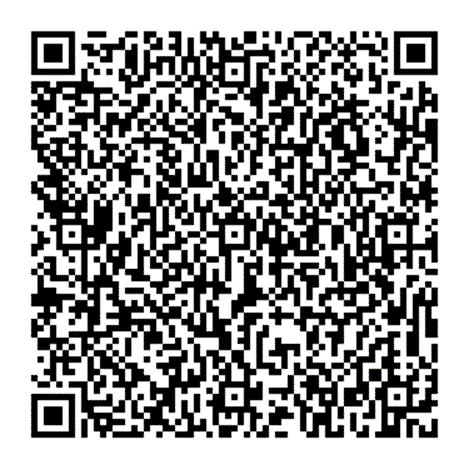 QR-код для оплаты административного штрафа. Реквизиты «КБК», «УИН» и «ОКТМО» подлежат заполнению самостоятельно.Мировой судья                                                                                                          Е.В. Горленко         